§904.  -- form of agreementThe following shall be a sufficient agreement to secure the application of section 901:"We       ,           , and         , owners of          shares of common (preferred) stock of            company represented by certificate No.      , owners of bonds No.       , Series      of       company, owners of debentures No.      , Series       of        company, owners of a certain promissory note dated       , etc., signed by           company, owners of (describe any other security)         issued by         company hereby agree that our ownership in the above-mentioned property shall be as joint tenants with rights of survivorship as such, and not as tenants in common, in accordance with the Revised Statutes of Maine, Title 33, sections 901 and 902.".  The State of Maine claims a copyright in its codified statutes. If you intend to republish this material, we require that you include the following disclaimer in your publication:All copyrights and other rights to statutory text are reserved by the State of Maine. The text included in this publication reflects changes made through the First Regular and First Special Session of the 131st Maine Legislature and is current through November 1. 2023
                    . The text is subject to change without notice. It is a version that has not been officially certified by the Secretary of State. Refer to the Maine Revised Statutes Annotated and supplements for certified text.
                The Office of the Revisor of Statutes also requests that you send us one copy of any statutory publication you may produce. Our goal is not to restrict publishing activity, but to keep track of who is publishing what, to identify any needless duplication and to preserve the State's copyright rights.PLEASE NOTE: The Revisor's Office cannot perform research for or provide legal advice or interpretation of Maine law to the public. If you need legal assistance, please contact a qualified attorney.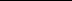 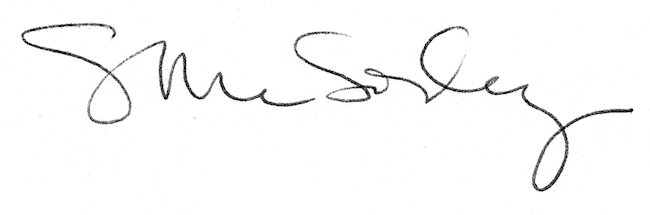 